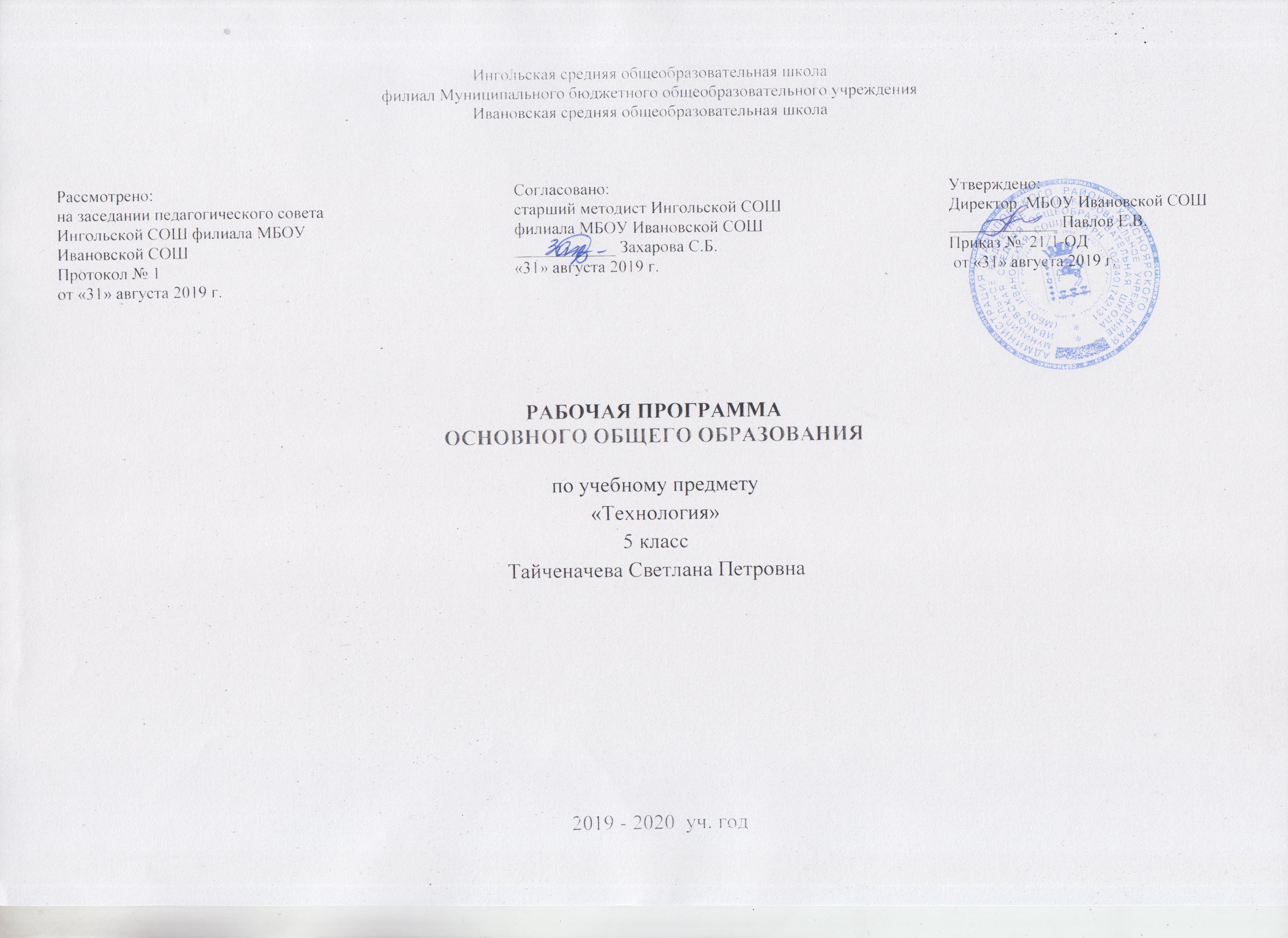 ПЛАНИРУЕМЫЕ РЕЗУЛЬТАТЫ ОСВОЕНИЯ УЧЕБНОГО ПРЕДМЕТАЛичностные результаты: Формирование целостного мировоззрения, соответствующего современному уровню развития науки и общественной практики; проявление познавательной активности в области предметной технологической деятельности;Развитие трудолюбия и ответственности за результаты своей деятельности; выражение желания учиться для удовлетворения перспективных потребностей;Становление самоопределения в выбранной сфере будущей профессиональной деятельности, планирование образовательной и профессиональной карьеры, осознание необходимости общественно-полезного труда, как условия безопасной и эффективной социализации;Формирование коммуникативной компетентности в общении и сотрудничестве со сверстниками; умение общаться при коллективном выполнении работ или проектов с учётом общности интересов и возможностей членов трудового коллектива; Самооценка готовности к предпринимательской деятельности в сфере технологий, к рациональному ведению домашнего хозяйства;Развитие эстетического сознания через освоение художественного наследия народов России и мира, творческой деятельности, эстетического характера; формирование индивидуально-личностных позиций учащихся.Метапредметные результаты:         Самостоятельное определение цели своего обучения, постановка и формулировка для себя новых задач в учёбе и познавательной деятельности;Выявление потребностей, проектирования и создания объектов, имеющих потребительную стоимость; самостоятельная организация и выполнение различных творческих работ по созданию изделий и продуктов;Осознанное использование речевых средств в соответствии с задачей коммуникации для выражения своих чувств, мыслей и потребностей; планирование и регуляция своей деятельности; подбор аргументов, формулирование выводов по обоснованию технико-технологического и организационного решения; отражение в устной или письменной форме результатов своей деятельности;Формирование и развитие компетентности в области использования информационно-коммуникационных технологий (ИКТ); выбор для решения познавательных и коммуникативных задач различных источников информаций, включая энциклопедии, словари, интернет-ресурсы и другие базы данных;Организация учебного сотрудничества и совместной деятельности с учителем и сверстниками; согласование и координация совместной познавательно-трудовой деятельности с другими её участниками; объективное оценивание вклада своей познавательно-трудовой деятельности в решении общих задач коллектива; Соблюдение норм и правил безопасности познавательно-трудовой деятельности и созидательного труда; соблюдение норм и правил культуры труда в соответствии с технологической культурой производства;Оценивание своей познавательно-трудовой деятельности с точки зрения нравственных, правовых норм, эстетических ценностей по принятым в обществе и коллективе требованиям и принципам.      Предметные результаты:   Осознание роли техники и технологий для прогрессивного развития общества; формирование целостного представления о техносфере, сущности технологической культуры и культуры труда; классификация видов и назначения методов получения и преобразования материалов, энергий, информаций, природных объектов, а также соответствующих технологий промышленного производства; ориентация в имеющихся и возможных средствах и технологиях создания объектов труда;Практическое освоение обучающимися основ проектно-исследовательской деятельности; проведение наблюдение наблюдений и экспериментов под руководством учителя; объяснение явлений, процессов и связей, выявляемых в ходе исследования;Развитие умений применять технологии представления, преобразования и использования информации, оценивать возможности и области применения средств и инструментов ИКТ в современном производстве или  сфере обслуживания, рациональное использование учебной и дополнительно, технической и технологической информаций для проектирования и создания объектов труда;Овладение средствами и формами графического отображения объектов или процессов, правилами выполнения графической    документации, овладение методами чтения технической, технологической и инструктивной информацией;Формирование умений устанавливать взаимосвязь знаний по разным учебным предметам для решения прикладных учебных задач; применение общенаучных знаний по предметам естественно-математического цикла в процессе подготовки и осуществления технологических процессов для обоснования и аргументаций рациональности деятельности.Основные понятия технологии: Интерьер, кулинария, ремесла.Ученик научится  -принимать и сохранять учебную задачу, адекватно воспринимать оценку учителя.-планировать свое действие в соответствии с поставленной задачей и условиями ее реализации, в том числе во внутреннем плане, различать способ и результат действия, адекватно воспринимать оценку учителя.- уметь договариваться и приходить к общему решению в совместной деятельности, уметь задавать вопросы, речевая деятельность, навыки сотрудничества.-понимать возможность различных позиций других людей, отличных ориентироваться на позицию партнера в общении и взаимодействии.-уметь формулировать собственное мнение и позицию.Ученик получит возможность научиться:находить необходимую информацию в различных источниках, применять конструкторскую и технологическую документацию;выбирать инструменты и оборудование для выполнения работ;проводить разработку учебного проекта изготовления изделия или получения продукта с использованием освоенных технологий и доступных материалов;строить чертежи простых изделий из различных материалов;соблюдать требования к оформлению эскизов и чертежей.СОДЕРЖАНИЕ УЧЕБНОГО ПРЕДМЕТАВведение.  Содержание и задачи курса. Речь пойдёт о важности здорового образа жизни, овладении новыми видами деятельности: проектированием и оформлением интерьера своего дома, ознакомление с кулинарией и приготовление блюд, а так же изготовление изделий на современнойшвейной машине и декорирование их. Инструктаж по правилам безопасности труда.Творческая проектная деятельность Технология ведения дома. Основные теоретические сведенияКраткие сведения из истории архитектуры и интерьера. Национальные традиции, связь архитектуры с природой. Интерьер жилых помещений и их комфортность. Современные стили в интерьере. Рациональное размещение оборудования кухни и уход за ним. Создание интерьера кухни с учетомзапросов и потребностей семьи и санитарно-гигиенических требований. Современные системы фильтрации воды. Разделение кухни на зону для приготовления пищи и зону столовой.Практические работыИзучение безопасных приёмов работы с бытовым электрооборудованием и их размещение.Творческий проект «Планирование кухни-столовой»Кулинария  Санитария и гигиена Физиология питания  Основные теоретические сведения Санитарные требования к помещению кухни и столовой. Правила санитарии и гигиены при обработке пищевых продуктов. Безопасные приёмы работы с оборудованием, инструментами, горячими жидкостями. Общие сведения о питательных веществах и витаминах. Содержание витаминов в пищевых продуктах, суточная потребность в них. Понятие о процессе пищеварения.Здоровое питание. Понятие о процессе пищеварения, об усвояемости пищи, условия, способствующие лучшему пищеварению; роль слюны, кишечного сока и желчи  в пищеварении; общие сведения о питательных веществах.Полезное и вредное воздействие микроорганизмов на пищевые продукты; определения качества пищевых продуктов; первая помощь при  пищевых отравлениях.Технология приготовления  Виды овощей и содержание в них полезных веществ. Сохранение витаминов в овощах прикулинарной обработке. Виды салатов. Технология приготовления блюд из сырых и отварных овощей. Виды бутербродов, способы их оформления, условия и сроки их хранения. Горячие напитки, правила их подачи. Способы заваривания чая, кофе и какао. Строение яйца. Способы определения свежести яиц. Подготовка к варке круп бобовых и макаронных изделий. Технология приготовления каш. Сервировка стола к завтраку.Составление меню на завтрак. Столовые приборы и правила пользования ими. Способы складывания салфеток. Правила поведения за столом. Практические работы.Технология приготовления бутербродов. Технология приготовления горячих напитков. Технология приготовления блюд из круп, бобовых и макаронных изделий. Приготовление салата из сырых овощей. Приготовление блюда из варёных овощей. Технология приготовления блюд из яиц. Сервировка стола к завтраку.Творческий проект «Приготовление воскресного завтрака для всей семьи» Объекты труда. Столовые приборы, чайная посуда, приспособления и оборудование для приготовления пищи.Элементы материаловедения  Основные теоретические сведенияКлассификация текстильных волокон. Натуральные растительные волокна. Изготовлениенитей и тканей в условиях прядильного и ткацкого производства и в домашних условиях. Основная и уточная нити, кромка и ширина ткани. Полотняное переплетение. Лицевая и изнаночная сторона ткани. Свойства тканей из натуральных растительных волокон. Краткие сведения об ассортименте хлопчатобумажных и льняных тканей. Материалы, применяемые в декоративно-прикладном искусстве.Лабораторные  работы. Изучение свойств нитей. Определение лицевой и изнаночной сторон в ткани. Сравнительный анализ прочности окраски тканей. Изучение свойств тканей из хлопка и льна.Технология изготовления рабочей одежды  Основные теоретические сведения.Подготовка ткани к раскрою. Способы рациональной раскладки. Раскладка выкройки фартука и головного убора. Обмеловка и раскрой ткани. Перенос контурных и контрольных линий и точек на ткань. Обработка нагрудника и нижней части фартука швом вподгибку с закрытым срезом или тесьмой. Обработка накладных карманов, пояса и бретелей. Соединение деталей изделия машинными швами. Отделка и влажно-тепловая обработка изделия. Контроль и оценка качества готового изделия. Объекты труда.Образцы ручных стежков, строчек и швов, фартук, головной убор.Практические работы. Построение чертежа выкройки фартука по своим меркам. Прокладывание контурных и контрольных, точек на ткань. Швейные ручные работы. Изготовление образцов ручных работ. Изготовление образцов машинных работ. Влажно-тепловая обработка ткани. Обработка накладных карманов, бретелей и пояса. Творческий проект «Наряд для завтрака»Художественные ремесла  Основные теоретические сведения. Виды декоративно-прикладного искусства. Символика в орнаменте. Цветовые сочетания. Краткие сведения из истории создания изделий из лоскута. Орнамент в декоративно-прикладном искусстве.Симметрия и асимметрия в композиции. Материалы для лоскутного шитья. Инструменты, приспособления, шаблоны. Технология соединения деталей.Практические работы. Создание композиции в графическом редакторе. Технология изготовления лоскутного изделия. Как защитить творческий проектТворческий проект «Лоскутное изделие для кухни-столовой»Практические работы: Выполнение эскиза интерьера кухни.Планирование кухни-столовой.Приготовление гарнира из макаронных изделий.Технология приготовления блюд из круп, бобовых и макаронных изделий. Технология приготовления блюд из овощей и фруктов.Приготовление салата из сырых овощей.Определение лицевой и изнаночной сторон в ткани. Построение чертежа выкройки фартука по своим меркам.Прокладывание контурных и контрольных, точек на ткань. Швейные ручные работы. Изготовление образцов ручных работ. Основные операции при машинной обработке изделия.Изготовление образцов машинных работ. Краевые и соединительные швы.Условные обозначения и технология  выполнения. Обработка накладных карманов, бретелей и пояса, Орнамент. Символика в орнаменте, Лоскутное изделие для кухни-столовой.Тематическое планирование. 5 класс№ п/пДатаКоличествочасовТема урокаПримечание 14.091Вводный инструктаж и первичный инструктаж на рабочем месте. Вводное занятиеПовторить ТБ7                        Творческая проектная деятельность Технология ведения дома 7                        Творческая проектная деятельность Технология ведения дома 7                        Творческая проектная деятельность Технология ведения дома 7                        Творческая проектная деятельность Технология ведения дома 7                        Творческая проектная деятельность Технология ведения дома 24.091Тематика творческих проектов и этапы их выполненияОтветить на вопросы №1-3 с.9(учебник)3-411.092Эстетика и экология жилища. Интерьер кухни. Выполнение эскиза интерьера кухни§3Ответить на вопросы5-618.092Бытовые электроприборы на кухне.Изучение безопасных приёмов работы с бытовым электрооборудованием и их размещение.§4Повторить технику безопасности.7-825.092Планирование кухни-столовойВыполнить задание на с.24-28(учебник)20                                                        Кулинария20                                                        Кулинария20                                                        Кулинария20                                                        Кулинария20                                                        Кулинария9-102.102Физиология питания. Санитария и гигиена на кухне§5 вопросы на с.37(учебник)11-129.102Здоровое питание.Определение набора безопасных для здоровья моющих средств для посуды и кабинета.§6, прочитать13-1416.102Технология приготовления бутербродов§7,инструкционная карта15-1623.102Технология приготовления горячих напитков§8инструкционная карта17-186.112Приготовление гарнира из макаронных изделийТехнология приготовления блюд из круп, бобовых и макаронных изделий§9 инструкционная карта19-2013.112Технология приготовления блюд из овощей и фруктовПриготовление салата из сырых овощей§10 правила сохранения витаминов21-2220.112Тепловая кулинарная обработка овощей.Приготовление блюда из варёных овощей.§11инструкционная карта23-2427.112Определение свежести яицТехнология приготовления блюд из яиц§12 Заполнить таблицу25-264.122Приготовление завтрака. Сервировка стола к завтраку§13Подготовить меню27-2811.122Приготовление воскресного завтрака для всей семьиВыполнить задание на с.77-81(учебник)6                           Элементы материаловедения6                           Элементы материаловедения6                           Элементы материаловедения6                           Элементы материаловедения6                           Элементы материаловедения29-3018.122Производство текстильных материалов.Изучение свойств нитей§14сообщение на тему «Как изготовляли пряжу в домашних условиях»31-3225.122Свойства текстильных материаловОпределение лицевой и изнаночной сторон в ткани§15Ответить на вопросы33-3415.012Сравнительный анализ прочности окраски тканей.Изучение свойств тканей из хлопка и льнаПодготовить сообщение.Вопросы стр 94                                   18                            Технология изготовления рабочей одежды                                   18                            Технология изготовления рабочей одежды                                   18                            Технология изготовления рабочей одежды                                   18                            Технология изготовления рабочей одежды                                   18                            Технология изготовления рабочей одежды35-3622.012Построение чертежа выкройки фартука по своим меркам§16 сообщение на тему «История фартука»37-3829.012Прокладывание контурных и контрольных, точек на ткань§17Повторить правила Т.Б39-405.022Швейные ручные работы. Изготовление образцов ручных работ.§18 сообщение на тему «История создания иглы и наперстка»41-4212.022Подготовка швейной машины к работе ,намотка нити на шпульку заправка нитей.§19 Заучить устройства машины43-4419.022Основные операции при машинной обработке изделия.Изготовление образцов машинных работ§20 сообщение на тему «Оверлоки»45-4626.022Влажно-тепловая обработка ткани§21 Правила выполнения влажно- тепловых работ.47-484.032Краевые и соединительные швы. Условные обозначения и технология  выполнения§22 интернет-ресурсы. значение старинного слова «тачать»49-5011.032Обработка накладных карманов, бретелей и пояса§23 Прочитать51-5218.032 Наряд для завтракаВыполнить задание на с.138-144(учебник)16                                 Художественные ремесла16                                 Художественные ремесла16                                 Художественные ремесла16                                 Художественные ремесла16                                 Художественные ремесла53-541.042Декоративно-прикладное искусство (ДПИ).Жизнь и быт народов, населяющих Россию.§24 . Как в старину украшалась праздничная одежда.55-568.042Основы композиции при создании предметов ДПИ§25 Придумать свою композицию57-5815.042Орнамент. Символика в орнаментеПромежуточная аттестация§26. Что означал в вышивке красный и черный цвет ниток.59-6022.042Цветовые сочетания в орнаментеСоздание композиции в графическом редакторе§27Ответить на вопросы61-6229.042Лоскутное шитье§28интернет-ресурсы.  63-64 13.052Технология изготовления лоскутного изделия§29Подготовить шаблоны65-6620.052Лоскутное изделие для кухни-столовойВыполнить задание на с.17467-6827.052Как защитить творческий проект§30 Закончить работу